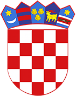 R  E  P  U  B  L  I  K  A    H  R  V  A  T  S  K  APOŽEŠKO-SLAVONSKA  ŽUPANIJAGRAD POŽEGA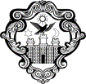 GradonačelnikKLASA:022-05/18-01/3 URBROJ:2177/01-01/01-18-3Požega, 23. ožujak 2018.Na temelju članka 11. stavka 5. Zakona o pravu na pristup informacijama (Narodne novine, broj: 25/13. i  85/15.- u nastavku teksta: Zakon ) i članka 61. stavka 3. alineje 33.  i članka 115. Statuta Grada Požege (Službene novine Grada Požege, broj: 3/13., 19/13., 5/14., 19/14. i 4/18.), Gradonačelnik Grada Požege, dana 23. ožujka 2018. godine, donosi P L A Nsavjetovanja s javnošću za 2018. godinuI.Gradonačelnik Grada Požege utvrđuje Plan savjetovanja s javnošću za 2018. godinu (u nastavku teksta: Plan), koji sadrži podatke o nazivu akta za koji se provodi savjetovanje, nositelju izrade nacrta akta, očekivanom vremenu donošenja akta, okvirnom vremenu provedbe internetskog savjetovanja, ostalim predviđenim načinima provedbe savjetovanja (javne rasprave, distribucija nacrta propisa zainteresiranoj javnosti elektroničkom poštom, sudjelovanje u radnim skupinama i drugo) te donositelju akta, prema popisu akata koji su iskazani u tabeli koja je sastavni dio ovoga Plana (Prilog 1.).II.Zadužuju se nadležna upravna tijela Grada Požege za provođenje savjetovanja s javnošću sukladno odredbama Zakona, a na temelju ovoga Planu.III.Obrazac sudjelovanja u postupku savjetovanja s javnošću i Obrazac Izvješća o provedenom savjetovanju s javnošću sastavni su dio ovoga Plana (Prilog 2. i Prilog 3.)IV.	Ovaj će se Plan objaviti na službenoj internetskoj stranici Grada Požege (www.pozega.hr) i u Službenim novinama Grada Požege.GRADONAČELNIKDarko Puljašić, dipl. iur., v.r.Prilog 1. Prilog 2.Obrazac sudjelovanja u postupku savjetovanju s javnošćuPrilog 3.Obrazac Izvješća o savjetovanju s javnošćuPregled prihvaćenih i neprihvaćenih primjedbiGRAD POŽEGAPLAN SAVJETOVANJA S JAVNOŠĆU ZA 2018. GODINU GRAD POŽEGAPLAN SAVJETOVANJA S JAVNOŠĆU ZA 2018. GODINU GRAD POŽEGAPLAN SAVJETOVANJA S JAVNOŠĆU ZA 2018. GODINU GRAD POŽEGAPLAN SAVJETOVANJA S JAVNOŠĆU ZA 2018. GODINU GRAD POŽEGAPLAN SAVJETOVANJA S JAVNOŠĆU ZA 2018. GODINU GRAD POŽEGAPLAN SAVJETOVANJA S JAVNOŠĆU ZA 2018. GODINU GRAD POŽEGAPLAN SAVJETOVANJA S JAVNOŠĆU ZA 2018. GODINU GRAD POŽEGAPLAN SAVJETOVANJA S JAVNOŠĆU ZA 2018. GODINU GRAD POŽEGAPLAN SAVJETOVANJA S JAVNOŠĆU ZA 2018. GODINU Redni brojNaziv akta ili dokumentaNositelj izrade nacrta prijedloga aktaPredlagatelj akta Donositelj aktaOčekivano vrijeme donošenja aktaTrajanje savjetovanjaOkvirno vrijeme provedbe internetskog savjetovanja/ Ostali predviđeni načini provedbe savjetovanja  /očekivano vrijeme 1. Program raspolaganja poljoprivrednim zemljištem u vlasništvu države na području Grada Požege Upravni odjel za komunalne djelatnosti   gospodarenje  i Upravni odjel za samoupravu Gradonačelnik Gradsko vijećemjesec svibanj - lipanj 15 dana  mjesec travanj - svibanjJavni uvid u trajanju od 15 dana u gradskoj upravi Grada Požege, Trg Sv. Trojstva 1. / mjesec travanj - svibanj (sukladno članku 29. Zakona o poljoprivrednom zemljištu ). 2.Strategija upravljanja nekretninama u vlasništvu Grada Požege Upravni odjel za komunalne djelatnosti i gospodarenje, Upravni odjel za samoupravu i Povjerenstvo za popis i procjenu vrijednosti nekretnina u vlasništvu Grada PožegeGradonačelnikGradsko vijećemjesec listopad 30 danamjesec  kolovoz - rujan -3.  Odluka o sigurnosti prometa na cestama Upravni odjel za komunalne djelatnosti gospodarenje  GradonačelnikGradsko vijećemjesec prosinac30 danamjesec listopad - studeni -4.  Proračun Grada Požege za 2019. i Projekcije za 2020. i 2021. godinuUpravni odjel za financije GradonačelnikGradsko vijećemjesec prosinac 30 danamjesec listopad -studeni  -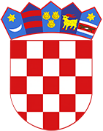 R  E  P  U  B  L  I  K  A    H  R  V  A  T  S  K  APOŽEŠKO-SLAVONSKA ŽUPANIJAR  E  P  U  B  L  I  K  A    H  R  V  A  T  S  K  APOŽEŠKO-SLAVONSKA ŽUPANIJA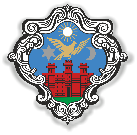 GRAD POŽEGAUpravni odjel za _____________GRAD POŽEGAUpravni odjel za _____________OBRAZACsudjelovanja u postupku savjetovanju s javnošću o ____________________________________OBRAZACsudjelovanja u postupku savjetovanju s javnošću o ____________________________________OBRAZACsudjelovanja u postupku savjetovanju s javnošću o ____________________________________Naziv akta / dokumenta za koji se provodi savjetovanje:Naziv akta / dokumenta za koji se provodi savjetovanje:Naziv akta / dokumenta za koji se provodi savjetovanje:Nositelj izrade akta/dokumenta: Nositelj izrade akta/dokumenta: Nositelj izrade akta/dokumenta: Početak savjetovanja:Početak savjetovanja:Završetak savjetovanja:Podnositelj prijedloga i mišljenja (ime i prezime fizičke osobe odnosno naziv pravne osobe za koju se podnosi prijedlog i mišljenje)Podnositelj prijedloga i mišljenja (ime i prezime fizičke osobe odnosno naziv pravne osobe za koju se podnosi prijedlog i mišljenje)Interes, odnosno kategorija i brojnost korisnika koje predstavlja (građani, udruge, udruge u području zaštite okoliša, poduzetnici, itd.) Interes, odnosno kategorija i brojnost korisnika koje predstavlja (građani, udruge, udruge u području zaštite okoliša, poduzetnici, itd.) Ime i prezime osobe (ili osoba) koja je sastavljala primjedbe ili osobe ovlaštene za zastupanje pravne osobe (kada se radi o pravnoj osobi kao podnositelju prijedloga i mišljenja)Ime i prezime osobe (ili osoba) koja je sastavljala primjedbe ili osobe ovlaštene za zastupanje pravne osobe (kada se radi o pravnoj osobi kao podnositelju prijedloga i mišljenja)Načelni prijedlozi i mišljenje na nacrt akta ili dokumentaNačelni prijedlozi i mišljenje na nacrt akta ili dokumentaPrimjedbe na pojedine članke ili dijelove nacrta akta ili dokumenta (prijedlog i mišljenje)Primjedbe na pojedine članke ili dijelove nacrta akta ili dokumenta (prijedlog i mišljenje)Primjedbe na pojedine članke ili dijelove nacrta akta ili dokumenta (prijedlog i mišljenje)Primjedbe na pojedine članke ili dijelove nacrta akta ili dokumenta (prijedlog i mišljenje)Primjedbe na pojedine članke ili dijelove nacrta akta ili dokumenta (prijedlog i mišljenje)Primjedbe na pojedine članke ili dijelove nacrta akta ili dokumenta (prijedlog i mišljenje)Primjedbe na pojedine članke ili dijelove nacrta akta ili dokumenta (prijedlog i mišljenje)Primjedbe na pojedine članke ili dijelove nacrta akta ili dokumenta (prijedlog i mišljenje)Primjedbe na pojedine članke ili dijelove nacrta akta ili dokumenta (prijedlog i mišljenje)Primjedbe na pojedine članke ili dijelove nacrta akta ili dokumenta (prijedlog i mišljenje)Datum dostavljanja prijedloga i mišljenjaDatum dostavljanja prijedloga i mišljenjaPopunjeni obrazac s prilogom potrebno je dostaviti zaključno do___________ na adresu elektronske pošte: _______________________ ili na adresu ___________________________________________. Kontakt osoba:     _____________________,		(ime i prezime, e-mail, telefon). Po završetku savjetovanja, sve pristigle primjedbe/prijedlozi bit će razmotreni te ili prihvaćeni ili neprihvaćeni, odnosno primljeni na znanje uz obrazloženja koja su sastavni dio Izvješća o savjetovanju s javnošću. Izvješće će biti objavljeno_______________ (očekivani termin) na internetskoj stranici______________________, na poveznici ________________________________. Ukoliko ne želite da Vaši osobni podaci (ime i prezime) budu javno objavljeni, molimo da to jasno istaknete pri slanju obrasca.Popunjeni obrazac s prilogom potrebno je dostaviti zaključno do___________ na adresu elektronske pošte: _______________________ ili na adresu ___________________________________________. Kontakt osoba:     _____________________,		(ime i prezime, e-mail, telefon). Po završetku savjetovanja, sve pristigle primjedbe/prijedlozi bit će razmotreni te ili prihvaćeni ili neprihvaćeni, odnosno primljeni na znanje uz obrazloženja koja su sastavni dio Izvješća o savjetovanju s javnošću. Izvješće će biti objavljeno_______________ (očekivani termin) na internetskoj stranici______________________, na poveznici ________________________________. Ukoliko ne želite da Vaši osobni podaci (ime i prezime) budu javno objavljeni, molimo da to jasno istaknete pri slanju obrasca.Popunjeni obrazac s prilogom potrebno je dostaviti zaključno do___________ na adresu elektronske pošte: _______________________ ili na adresu ___________________________________________. Kontakt osoba:     _____________________,		(ime i prezime, e-mail, telefon). Po završetku savjetovanja, sve pristigle primjedbe/prijedlozi bit će razmotreni te ili prihvaćeni ili neprihvaćeni, odnosno primljeni na znanje uz obrazloženja koja su sastavni dio Izvješća o savjetovanju s javnošću. Izvješće će biti objavljeno_______________ (očekivani termin) na internetskoj stranici______________________, na poveznici ________________________________. Ukoliko ne želite da Vaši osobni podaci (ime i prezime) budu javno objavljeni, molimo da to jasno istaknete pri slanju obrasca.R  E  P  U  B  L  I  K  A    H  R  V  A  T  S  K  APOŽEŠKO-SLAVONSKA ŽUPANIJAR  E  P  U  B  L  I  K  A    H  R  V  A  T  S  K  APOŽEŠKO-SLAVONSKA ŽUPANIJAGRAD POŽEGAUpravni odjel za _____________GRAD POŽEGAUpravni odjel za _____________IZVJEŠĆE O SAVJETOVANJU S JAVNOŠĆUU POSTUPKU DONOŠENJA ____________________________________							     (naziv konačnog akta)Nositelj izrade izvješća: ____________________________________Požega ____________________________________						    (mjesto, datum)IZVJEŠĆE O SAVJETOVANJU S JAVNOŠĆUU POSTUPKU DONOŠENJA ____________________________________							     (naziv konačnog akta)Nositelj izrade izvješća: ____________________________________Požega ____________________________________						    (mjesto, datum)IZVJEŠĆE O SAVJETOVANJU S JAVNOŠĆUU POSTUPKU DONOŠENJA ____________________________________							     (naziv konačnog akta)Nositelj izrade izvješća: ____________________________________Požega ____________________________________						    (mjesto, datum)Naziv akta za koji je provedeno savjetovanje s javnošću Naziv akta za koji je provedeno savjetovanje s javnošću Naziv tijela nadležnog za izradu nacrta / provedbu savjetovanja Naziv tijela nadležnog za izradu nacrta / provedbu savjetovanja Razlozi za donošenje akta i ciljevi koji se njime žele postići uz sažetak ključnih pitanjaRazlozi za donošenje akta i ciljevi koji se njime žele postići uz sažetak ključnih pitanjaObjava dokumenata za savjetovanjeObjava dokumenata za savjetovanjeRazdoblje provedbe savjetovanjaRazdoblje provedbe savjetovanjaPregled osnovnih pokazatelja  uključenosti savjetovanja s javnošću Pregled osnovnih pokazatelja  uključenosti savjetovanja s javnošću Pregled prihvaćenih i neprihvaćenih mišljenja i prijedloga s obrazloženjem razloga za neprihvaćanje Pregled prihvaćenih i neprihvaćenih mišljenja i prijedloga s obrazloženjem razloga za neprihvaćanje Ostali oblici savjetovanja s javnošću Ostali oblici savjetovanja s javnošću Troškovi provedenog savjetovanjaTroškovi provedenog savjetovanjaRedni brojSudionik savjetovanja (ime i prezime pojedinca, naziv organizacije)Članak ili drugi dio nacrta na koji se odnosi prijedlog ili mišljenjeTekst zaprimljenog prijedloga ili mišljenjaStatus prijedloga ili mišljenja (prihvaćanje/neprihvaćanje s  obrazloženjem) 